Patterns in NaturePart 1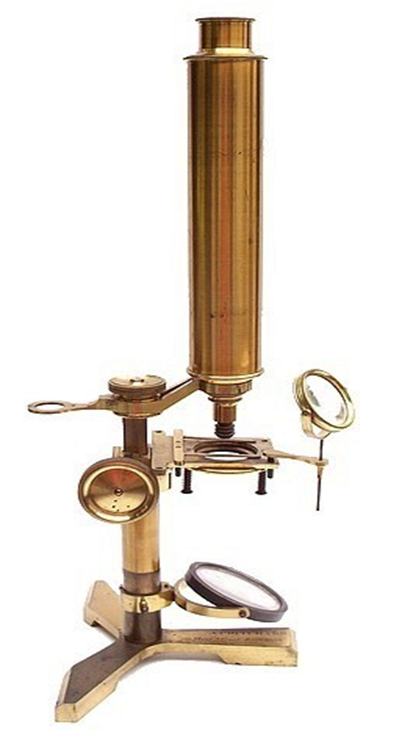 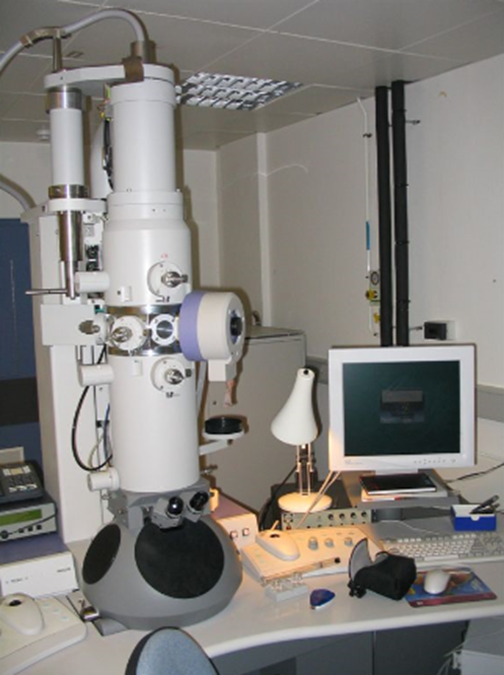 Organisms are made of cells that have similar structural characteristics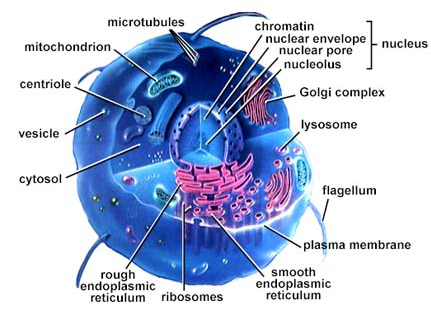 SPONTANEOUS GENERATIONBefore cell theory many scientists believed the theory of spontaneous generation was how organisms were formed.E.g. - If water and mud were combined it could form a frog.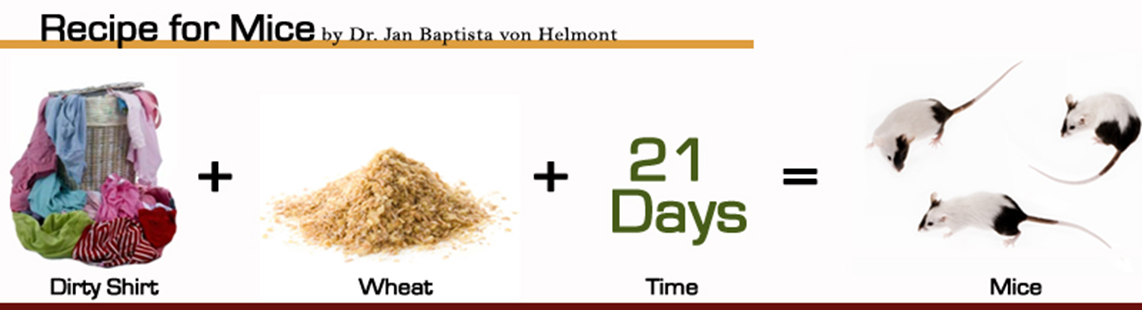 A simple experiment proved this theory was incorrect. Raw meat was placed in two test tubes, one test tube was sealed from the outside environment and the other was not.It was found that maggots only appeared on the meat that had been touched by flies. Maggots must come from fly eggs.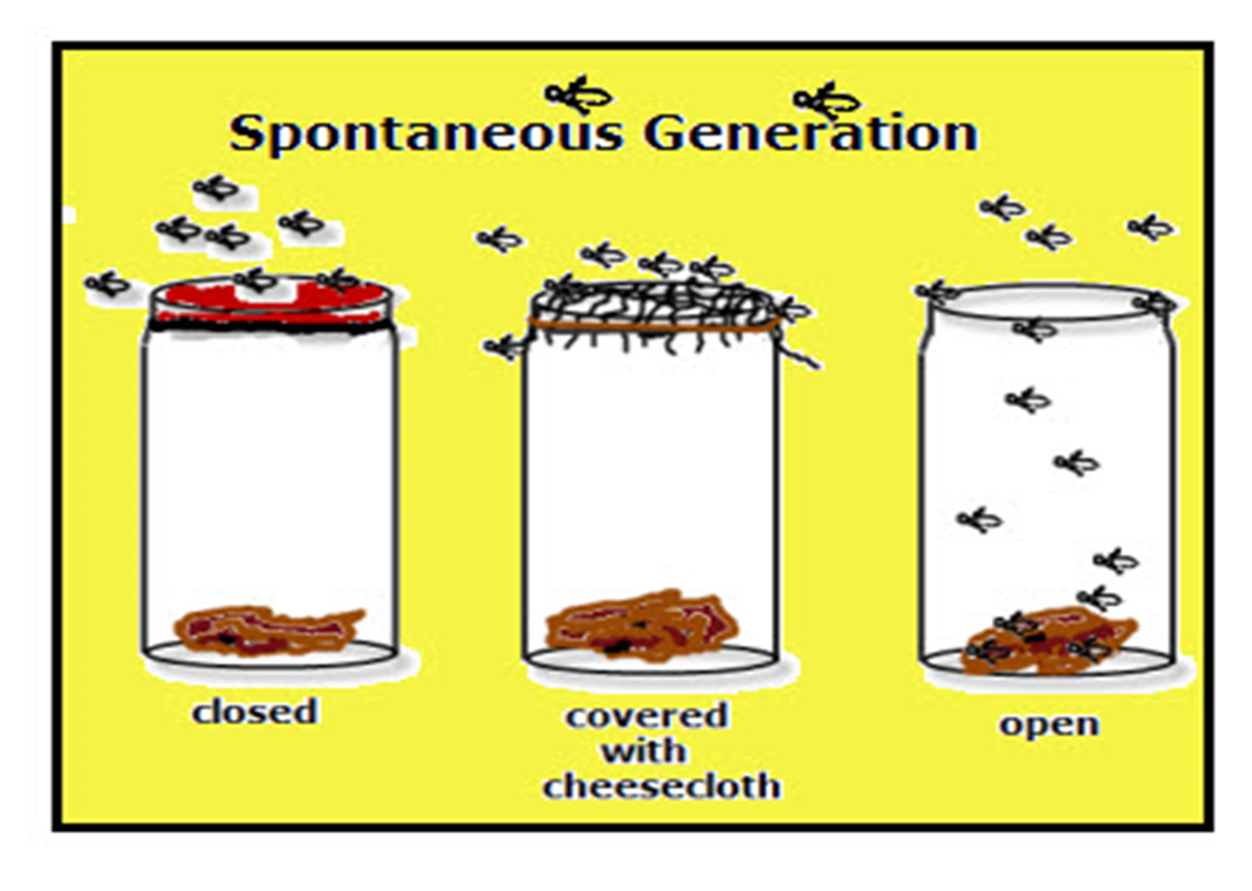 outline the historical development of the cell theory, in particular, the contributions of Robert Hooke and Robert BrownThe cell theory has three main points:Cells are the smallest units of lifeAll living things are made up of cellsAll cells come from pre-existing cellsThe main points in the historical development of the cell theory are:1485 - Leonardo da Vinci used glass lens to study small objects1600 - The first compound microscope was made by Hans and Zacharias Janssen1665 - ROBERT HOOKE observed cork cells using a compound microscope and described ‘little boxes or cells distinct from one another’1676 - Anton von Leeuwenhoek described unicellular organisms in pond water1831 - ROBERT BROWN observed the nucleus in plant and animal cells1839 - Schleiden and Schwann formulated the cell theory that all living things are made up of cells. Schwann was the first scientist to see yeast cells producing new cells1858 - Virchow stated: ‘where a cell exists, there must have been a pre- existing cell, just as the animal only arises from an animals and the plant only from a plant.’1880 - Walter Flemming described cell division (mitosis) from observations on living and stained cellsThe first recorded study of cells was not until the 17th century, when Robert Hooke used a microscope he developed to view a thin piece of cork. Hooke coined the term cell for describing biological organisms, the term being suggested by the resemblance of plant cells to cells of a honeycomb.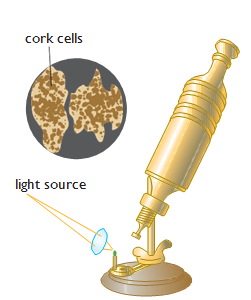 Robert Brown’s work in 1831 identified the nucleus as a large body to be found inside cells.describe evidence to support the cell theoryRobert Hooke’s observation of cork cellsLeeuwenhoek’s observation of many types of unicellular cells proved that living things were made up of cellsWalter Flemming’s observation of cell division - mitosis - proved that cells come from pre-existing cellsdiscuss the significance of technological advances to developments in the cell theoryWithout technological advances, the development of the cell theory could not have happened.The main areas of advancement have been in the invention and further development in the design of the microscope and the techniques used in the preparation of specimens.The microscope enabled us to see cells, opening the doors for the development of the cell theory.The staining of cells (specimen preparation) enabled the division of the nucleus  in cell division to be observed.Thus technological advances go hand in hand with the development of the cell theory. In 1933 Ernst Ruska built the first electron microscope, enabling more detailed observations of all structures to be made.Laser scanning and the use of three-dimensional imaging software have improved our knowledge of cell and tissue structures. X-ray microscopes allow the shape and structure of biological molecules such as proteins to be determined.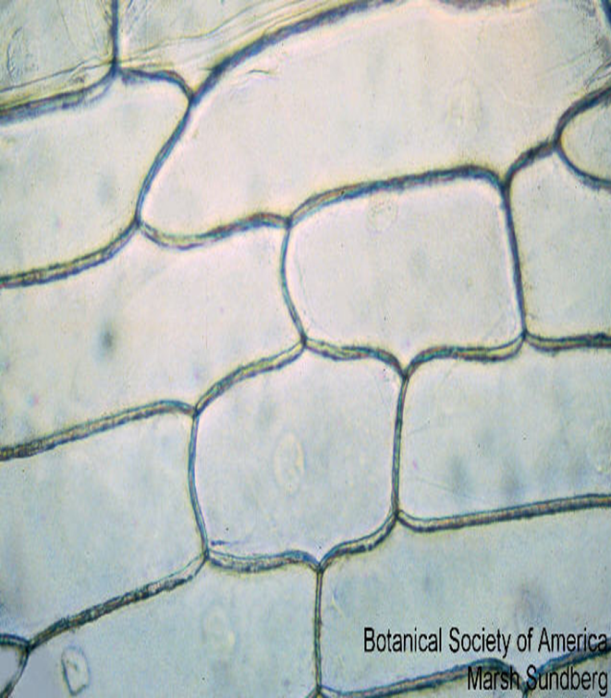 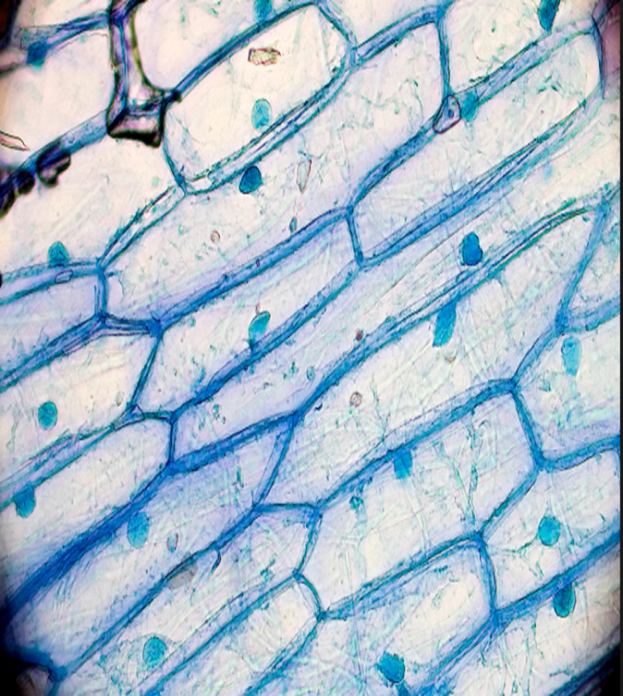 Other AdvancesCutting thin cross sections and staining them. Different coloured dyes are taken in by different organelles making them more visible.Electron microscopes produce an image on a photographic plate or computer screen which can be enhanced.3d Imaging software for viewing cells made possible by the advancement of computers.Laser (light) scanning microscopes allow scientists to view living cellsSynchrotronsA synchrotron produces beams of bright lights to view specimens at the atomic level (as small as an atom).Electrons are emitted and accelerated in a linac (linear accelerator).The beam then passes into a vacuum tunnel where they are accelerated around a ring at close to the speed of light.Electrons emit radiation as they travel.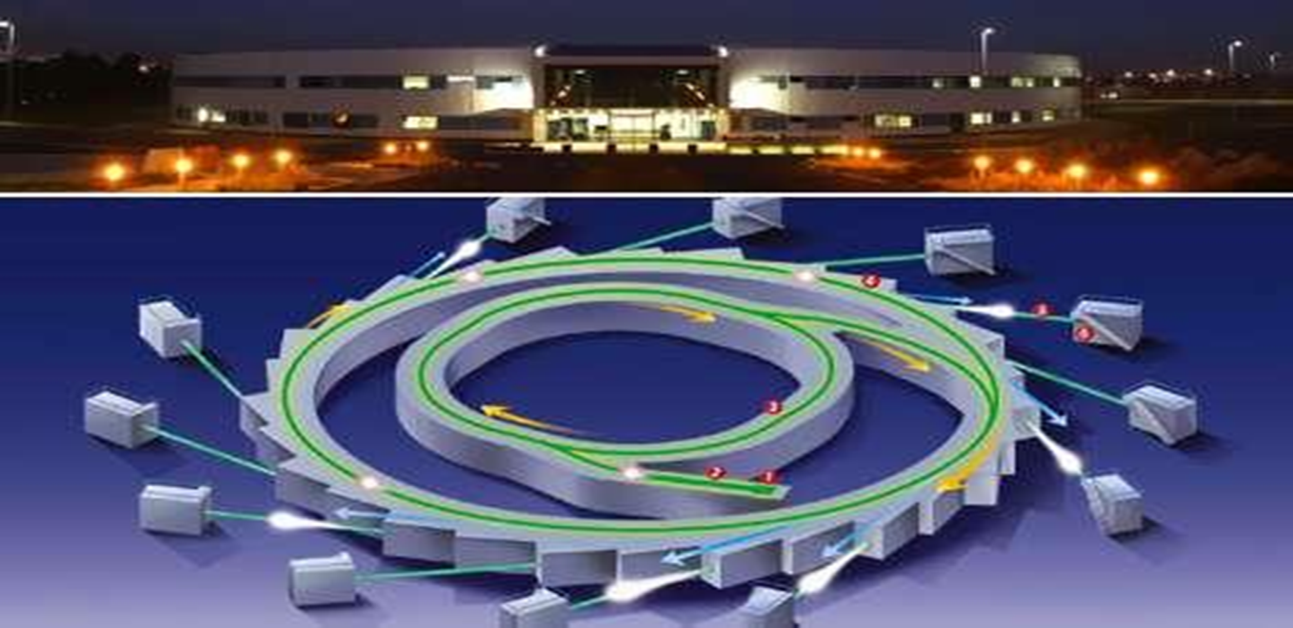 identify cell organelles seen with current light and electron microscopesOrganelles seen under a LIGHT MICROSCOPE:Cell Membrane: Sometimes called the plasma membrane, this is the organelle that surrounds the whole cell. It is flexible and holds all the contents of the cell. It also regulates what substances go in or out of a cell.Nucleus: Contains the genetic information of a cell (chromosomes). The information in chromosomes is used to control the development and the functioning of the whole cell.Nuclear Membrane: This membrane surrounds the nucleus and holds the chromosomes in. It is composed of a double-membrane, and has large pores in it, to allow large molecules in and out.Cytoplasm: This is simply the contents of the cell between the cell membrane and outside the nucleus.Vacuoles: Found only in plant cells, this sac-like organelle is used as food storage for the plant. It contains cell sap, which is made of water and dissolved substances such as sugars and salts. In some cells, the vacuole takes up 80-90% of the cell volume.Cell Wall: Also found only in plant cells, this organelle surrounds the whole cell outside the cell membrane. It provides strength, protection, support and shape to the plant. Cell walls are non-living - they are made of a network of cellulose microfibrils cemented together in pectin and other substances.Chloroplasts: This organelle is only founding plants. It can only be seen under very strong light microscopes. This organelle is the food production site in plants (it carries out photosynthesis).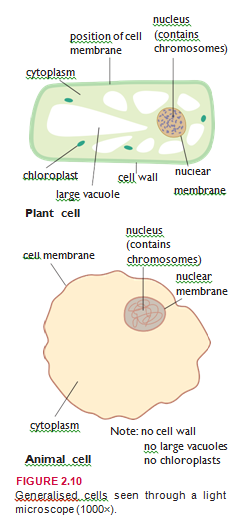 Organelles seen under a ELECTRON MICROSCOPE:Nucleolus: It is an organelle within the nucleus. It is the region where the genes for ribosomal RNA are found and is the site of ribosome formation.Mitochondria: An organelle found in the cytoplasm composed of many folded layers of membrane. It is the site of respiration and the production of energy.Ribosomes: Tiny organelles found in the cytoplasm or on endoplasmic reticulum. They are responsible for protein synthesis.Endoplasmic reticulum: It is a system of membranous sacs and tubules connected to the nuclear membrane. It provides an internal surface for many chemical reactions in the cell and provides a series of channels for materials to be moved. Rough endoplasmic reticulum has ribosomes attached to it. Rough ER is involved in protein synthesis. Smooth ER has no ribosomes and is involved in lipid manufacture and inactivation of drugs.Lysosomes: These are small spherical organelles that consist of a membrane surrounding highly acidic contents. They are used to break down wastes or old organelles and are involved in digestion.Centrioles: These are found in pairs in animal cells, and are involved in the formation of the spindle for mitosis.Golgi body: Consists of stacks of flattened membrane sacs. It chemically modifies, stores and distributes substances made by the endoplasmic reticulum. These ‘packages’ are then secreted into the cell or moved out of the cell.The cell under the electron microscope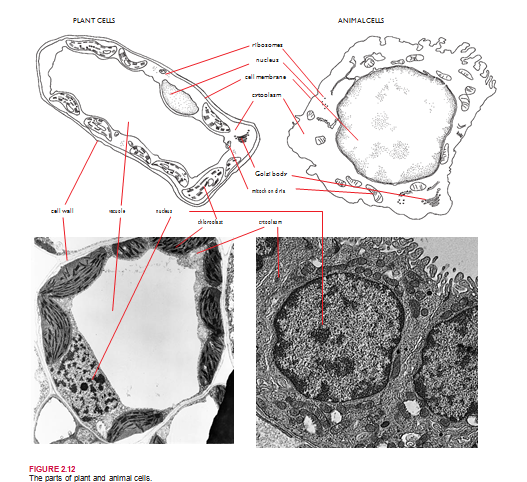 describe the relationship between the structure of cell organelles and their functionNUCLEUS: Has large pores in nuclear membrane to allow large molecules, such as genetic information and proteins to move in and out.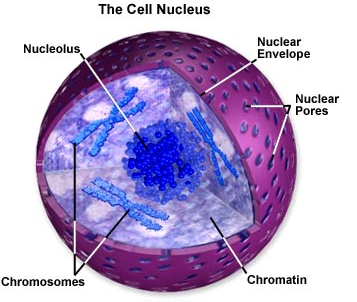 MITOCHONDRIA: The inner membrane is greatly folded. This increases the surface area greatly, thus increasing the rate of reactions. This produces more energy for the cell.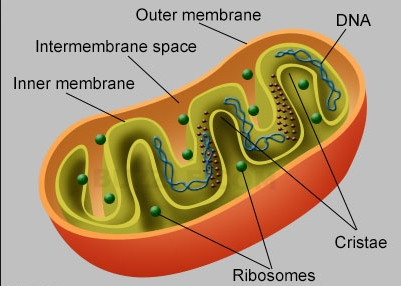 ENDOPLASMIC RETICULUM: Is composed of many folded layers of membranes. The many folds increases the surface area, providing a surface for many chemical reactions to occur.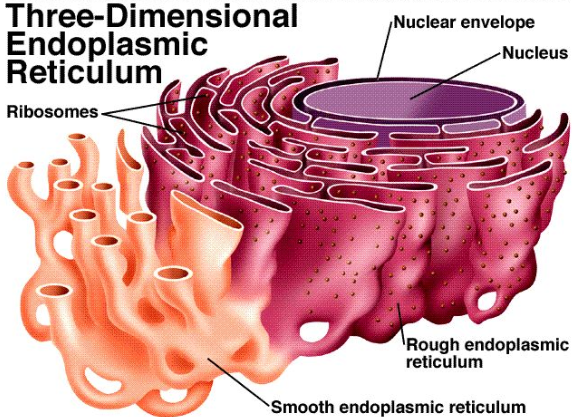 CHLOROPLASTS: The many layered membranes of the chloroplasts, which contain pigments, increase the surface area for photosynthesis to take place. This increases the amount of sugars produced.LYSOSOMES: Lysosomes are very acidic and contain digestive enzymes. They fuse with vacuoles containing food or other substances that have been taken into the cell, or with old and damaged organelles within the cell, and digest them or break them down.MICROTUBULES:  are tiny hollow tubes only about 25 nm in diameter. They help control the shape of the cell and assist with movement, eg cilia and flagella.https://www.youtube.com/watch?v=blnuHH_XhukCentrioles are found in pairs in animal cells, and are made up of microtubules. They organise the formation of the spindle, also made of microtubules, during mitosis.Ribosomes are tiny spherical bodies made of RNA and protein and are approximately 20 nm in size. They may be attached to the endoplasmic reticulum or lie freely in the cytoplasm. Each ribosome is made up of two sub-units, one large and one small. Ribosomes are made in the nucleolus area of the nucleus. They are the site of protein synthesis.  Golgi body (also called the Golgi apparatus or Golgi complex) consists of stacks of flattened membrane sacs. It chemically modifies, stores and distributes substances made by the endoplasmic reticulum. These are received in transport vesicles from the endoplasmic reticulum and repackaged ready for secretion either into or out of the cell.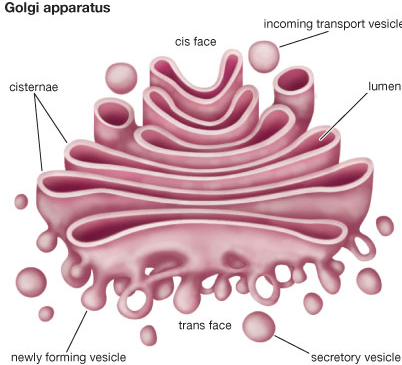 \use available evidence to assess the impact of technology, including the development of the microscope on the development of the cell theoryThe development of the cell theory depended entirely on the microscopeThere would be no cell theory without the microscope.With this tool, it was observed that all living things were made up of cells; unicellular organisms were discovered.Using the stronger electron microscope, it was observed that - even though cells are made up or organelles - cells are the smallest units of lifeThe development of better design of microscopes, and better specimen preparation had a huge impact on the development of the cell theory and allowed identification of cell organelles.process information from secondary sources to analyse electron micrographs of cells and identify mitochondria, chloroplasts, Golgi bodies, lysosomes, endoplasmic reticulum, ribosomes, nucleus, nucleolus and cell membranesElectron Micrograph of Mitochondria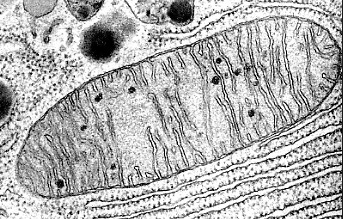 Electron Micrograph of Chloroplast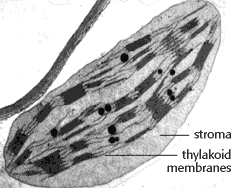 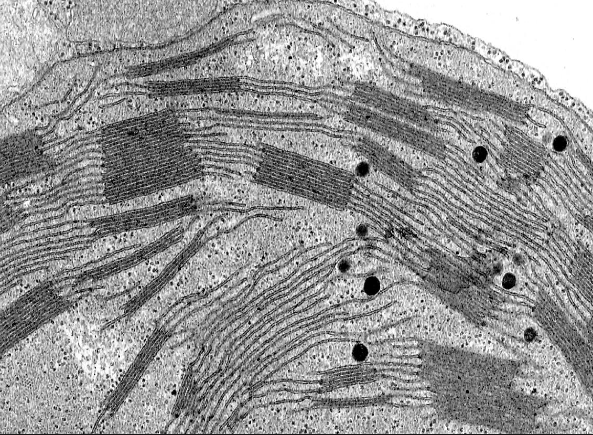 Electron Micrograph of Golgi Bodies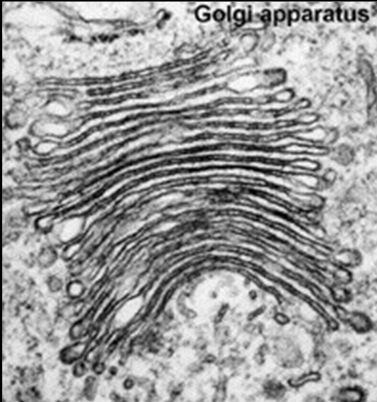 Electron Micrograph of Lysosomes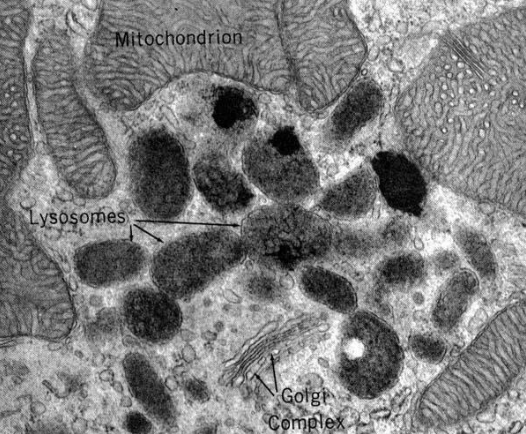 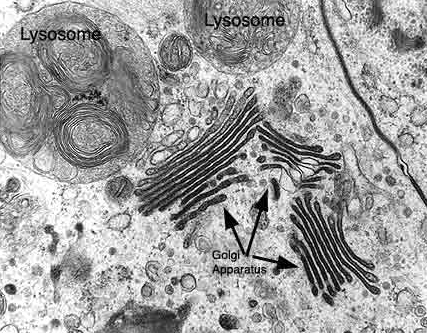 Electron Micrograph of Endoplasmic Reticulum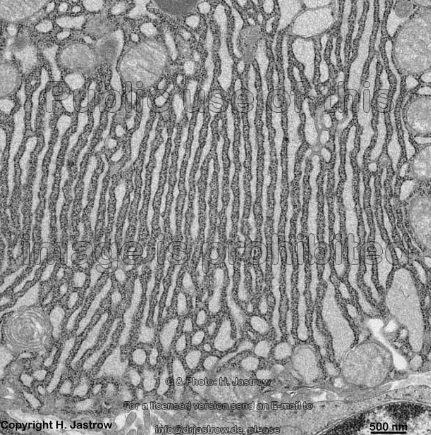 Electron Micrograph of Ribosomes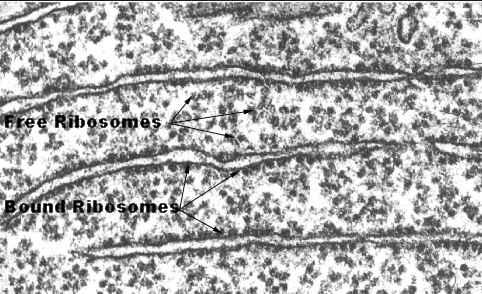 Electron Micrograph of Nucleus and Nucleolus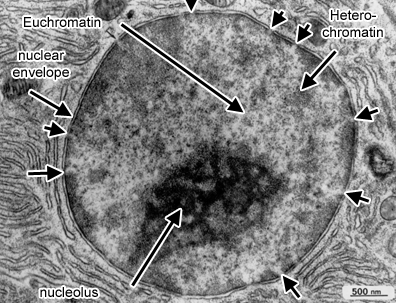 Electron Micrograph of Cell Membranes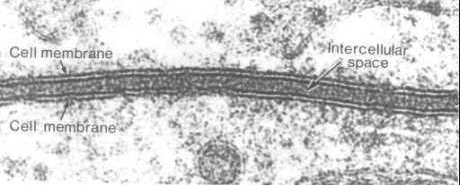 FeatureLight microscope Electron microscopeMagnificationup to 15001000000Resolutionup to 0.2 mmup to 0.0002 mmAdvantagessamples prepared quickly; coloured stains can be used; living cells can be viewedhigh magnification and resolution allow objects as small as molecules to be viewedDisadvantageslimited visible detailonly non-living sections can be viewed because electrons must be kept in a vacuum to prevent scatteringexpensive and long preparation of materials for viewing